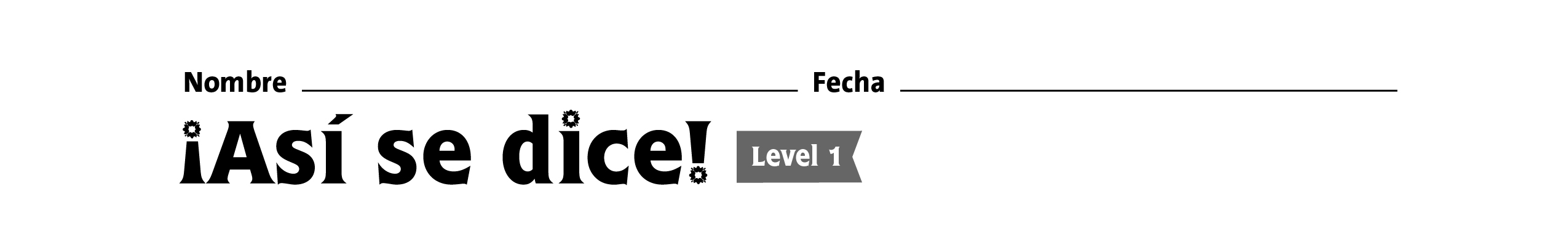 Capítulo 1	ExamenVocabularioA	Match the opposites. (5points)	1.   	 moreno	a.  antipático	2.   	 alto		b.  cómico	3.   	 simpático	c.  rubio	4.   	 bonito		d.  feo	5.   	 serio		e.  bajoGramáticaB	Match the synonyms. (5points)	6.   	 cómico	a.  duro	7.   	 difícil		b.  guapo	8.   	 bonito		c.  gracioso	9.             no aburrido	d.  secundaria  	10.             escuela	e.   interestanteC	Complete with the correct word. (4 points)		a. el	b. la   c. los    d. las	11-12.   	       amigo de Sandra es alumno en  	       misma escuela.	13-14.                         alumnos en               clase de español son ambiciosos.D	Complete with the correct form of the indicated adjective. (4 points)			a. bajo    b. baja   c. bajos    d. bajas	15.  Eduardo es  	.	16.  La amiga de Eduardo es  	 también.	17.  Los dos muchachos son  	.	18.  Las amigas de José son  	.E	 Choose the correct form of the verb ser to complete each sentence. (6 points)		a. soy    b. eres   c. es    d. somos  e. son	19.  El alumno veijo  	 de México.	20.  Las amigas de José  	 de México también.	21.  ¿ 	 tú de México?	22.  No, yo no  	 de México.	23.  Nosotras  	 alumnas en la misma escuela.	¡Cultura! 	Puerto Rico FactsF	Choose the correct statement. (3 points)24. 	a.  The Jones act in 1917 granted US citizenship to all Puerto Ricans.		b.  The Johnsonville act in 1898 granted US citizenship to all Puerto Ricans.25. 	a.  The cookie is the name of the most common tree frog in Puerto Rico and it is green.		b.  The coquí is the name of the most common tree frog in Puerto Rico and it is brown.	26.	a.  The national instrument of Puerto Rico is el cinco.		b.  The national instrument of Puerto Rico is el cuatro.WritingG	Write a description of the Spongebob characters in Spanish. Remember to use the grammar and vocabulary that you learned in this chapter. Choose at five of the characters and write two sentences per character. Don’t repeat descriptions of characters. (From left to right: Gary, Mrs. Puff, Squidward, Patrick Star, Spongebob Squarepants, Sandy Cheeks, Pearl, Mr. Krabs, Plankton) (10points)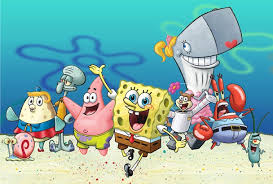 